Liceul Tehnologic T. F. ,,Anghel Saligny’’ – SimeriaProf. Cosma Teodora                                                          Numele elevului ....................................                                                                                            Clasa a X-a D - Școala ProfesionalăModel pentru pregătire individuală Lucrare scrisă semestrială la matematică – semestrul IAnul școlar 2020 – 2021Se acordă 1 punct din oficiu.Subiectul I ( 4 puncte)1.50 p - 1. Efectuați:  a)  =..... ;   b)  = ..... ;   c) = ..... ;   d)  = ..... ;  e) = ..... ;   f) = ..... ; g)  ..... ; h) .....; i) .....; j) ..... .1,50 p – 2. Comparați numerele: a) .....; b) ..... ; c) ..... ;  d) ..... 1 ;  e) ..... ;  f)  ; g) .....  ; h)  i)  ;  j)  k)  l)   m) 0,50 p – 3. Aduceți la forma mai simplă expresiile: a)  b)  c)   .0,50 p – 4. Ordonarea crescătoare a numerelor: , ,   este ..................................................Subiectul al II – lea ( 5 puncte) Rezolvați complet următoarele probleme:1 p - 1. Determinați valorile lui x încât să fie definiți logaritmii: a)  b)             1 p – 2. Verificați egalitățile: a)  b) 1 p – 3. Logaritmați în baza 10 expresia E = 2 p – 4. Precizați, prin lectură grafică, paritatea, intervalele de monotonie și intervalele de convexitate ale funcției reprezentate în graficul de mai jos: 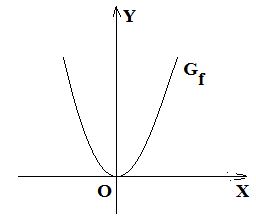 Notă: Toate subiectele sunt obligatorii. Timpul de lucru este de 50 minute.